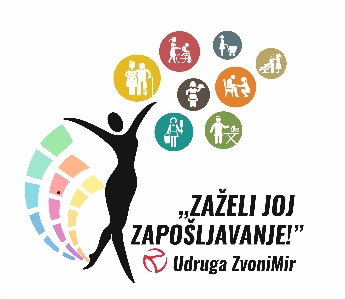 Br. ugovora UP.02.1.1.05.0106Udruga ZvoniMirDomagojeva 12, 22300 Knin, OIB 51187620402zvonimir@zvonimir.hr; www.zvonimir.hr POSTUPAK NABAVE ZA OSOBE KOJI NISU OBVEZNICI ZAKONA O JAVNOJ NABAVI (NOJN) - DOKUMENTACIJA ZA NADMETANJENabava potrepština za kućanstvo  za krajnje korisnike u sklopu Projekta „Zaželi joj zapošljavanje!“NAPOMENA:Ponuditelj obavezno popunjava stupac „Ponuđene karakteristike“ definirajući detaljno tehničke specifikacije ponuđene robe (napomena:  ponuditelj popunjava tehničke specifikacije upisujući točne karakteristike ponuđene robe, izbjegavajući pri tome popunjavanje stupca samo riječima kao što su npr. „zadovoljava“ , „DA“ ili „odgovara traženom“).  Stupac „Bilješke, napomene“ ponuditelj može popuniti ukoliko smatra potrebnim. Stupac „Ocjena DA/NE“ ponuditelj ne popunjava s obzirom na to da je stupac predviđen za ocjene Naručitelja. Zahtjevi definirani Tehničkim specifikacijama predstavljaju MINIMALNE tehničke karakteristike koje ponuđena roba mora zadovoljavati te se iste ne smiju mijenjati od strane ponuditelja. PRILOG IV – TEHNIČKE SPECIFIKACIJEPRILOG IV – TEHNIČKE SPECIFIKACIJEStavka Tražena vrsta i specifikacije Ponuđene specifikacije (proizvođač i tip)Bilješke, napomeneOcjena(DA/NE) PAKET A1.Tekuće univerzalno sredstvo za čišćenje i dezinfekciju sanitarija i uništavanje svih poznatih mikroorganizama  750 ml2.Abrazivno sredstvo za čišćenje kuhinjskih radnih površna, štednjaka, slavina, sudopera, keramičkih pločica, umivaonika,    500 ml3.Univerzalno sredstvo za čišćenje podova 1000ml4.Sredstvo za čišćenje staklenih površina sa raspršivačem, antistatičko 750ml5.Set za čišćenje poda – drška sa mopom, pamučne rese + kanta sa cjedilom                       6.Mop za pod sa resama, pamučne rese,  zamjenski7.Sobna metla s drškom minimalne dužine 130 cm8. Lopatica za smeće, plastična9.Tekuće sredstvo, antiseptik, za higijensko  pranje i dezinfekciju ruku 0,5l10.Higijenske vlažne maramice za čišćenje različitih površina u kućanstvu mirisne 80/111.Krpa višenamjenska, čarobna 2/1 za pranje i brisanje svih površina,  microfibre12.Krpa za pod pamučna 2/113.Rukavice latex za jednokratnu uporabu pakiranje kutija 100/1,veličina L 500 kutija, veličina M 460 kutija14. Gumene rukavice za višekratnu uporabu, hrapavi profil na dlanu,pakiranje 2/1, veličina L 250 pakiranja, veličina M 230 pakiranja15. Vreće za smeće s vezicom, perforacijom za otkidanje,120l pakiranje 10/1 16.Kuhinjska pregača, okovratna s pojasnom vezicom17.  Kanta za smeće, plastična bez poklopca 20 lPAKET B1. Tekuće sredstvo za ručno pranje posuđa, 500 ml2.Detergent za strojno i ručno pranje rublja, pranje na niskim i visokim temperaturama (20-90 °C) 3kg3.Abrazivna spužva za pranje posuđa 3/14.Inox žica za pranje posuđa, nehrđajuća 2/15.Vreće za smeće s vezicom, perforacijom za otkidanje,40l pakiranje 20/1 6. Toaletni papir, troslojni, mekani, u rolama, rola 130-150 listića, pakiranje 10/17.Papirnati ručnici, dvoslojni, u rolama, pakiranje 2/18.Čvrsti sapun za ruke, 100g9.Šampon za kosu, 500 ml namjenjen za sve tipove kose10.Univerzalna krema za ruke i tijelo, za suhu kožu, 500ml11.Pasta za zube, 75 ml12.Četkica za zube, mekana vlaknaMjesto i datum:                                                                    ZA PONUDITELJA :(ime, prezime, potpis osobe ovlaštene za zastupanje i pečat ponuditelja) 